Конспект по познавательно-исследовательской деятельности в природе  «Рассматривание и сравнение комнатных растений с элементами  труда»ЦЕЛЬ: Уточнить и систематизировать знания детей о комнатных растениях.ЗАДАЧИ:1Учить детей более полно описывать комнатные растения. Отметить существенные признаки внешнего вида. Закрепить знания детей по уходу и посадке растений.                                                 2 Развивать познавательную активность, память, связную речь, мелкую моторику пальцев рук.            3 Воспитывать бережное отношение к комнатным растениям и желание выращивать их.Оборудование: комнатные растения 3-4 вида, лейки, салфетки, таз, отросток герани, горшок с землей.Предварительная работа: наблюдение и рассматривание комнатных растений, беседы о них; дежурство в уголке природы; чтение стихотворений и загадок о комнатных растениях.                                                            Ход НОД:- Воспитатель загадывает загадку:На окне растут – 
Людям радость несут. (Цветы) Воспитатель: Ребята, посмотрите на растения, которые растут у нас в группе. Красивы ли они? Много ли их? Хорошо ли они себя чувствуют?Дети рассматривают растения, отвечают на вопросы.Воспитатель: Молодцы! Ребята, цветы и растения  не только красивые, но и приносят большую пользу человеку. Они поглощают плохой воздух, способствуют заживлению ран, успокаивают нервную систему. Поэтому цветы и растения нужно беречь. Но цветы растут не только на улице, но и в комнате. Подскажите, пожалуйста, как называются растения, которые растут в комнате? (Ответы детей). На улице уже холодно. Представьте, что мы с вами в волшебном саду, где очень уютно, красиво и много растений. Сейчас мы с вами немного поиграем.Пальчиковая гимнастика: «Наши алые цветы».Воспитатель предлагает детям отгадать загадки:Плоский, длинный, а не брус,Полосат, а не арбуз. (Сансевьера)Стоит мокрый Ванёк,А в кудрях – огонёк. (Бальзамин)Куст оконный и балконный,Лист пушистый и душистый. А цветки на окне.Словно шапка в огне.(Герань)Хотели детишки от мамы удрать.Но мама сумела их всех удержать.Вот так и висят те пучки-малолетки.На нитях зелёные растения-детки. (Хлорофитум)Воспитатель: А теперь давайте пройдём в уголок природы и найдём  эти растения.Воспитатель: Ребята, что же общего у всех этих растений?Дети: Стебель, лист, цветок, корень.Воспитатель: Можно сказать одним словом, общее строение. А что разного? (окраска, форма листьев) Молодцы!А сейчас я предлагаю вам поиграть в игру "Чего не стало" (рассказать правила игры).Предлагаю детям рассмотреть герань зональную. Герань напоминает кустик. У этого растения прямой стебель. Листья округлой формы, ярко-зеленого цвета. Герань обильно цветет. Цветки разного цвета: розовые, белые, бордовые. Собраны цветы - в соцветие зонтик. Это растение  любит солнце и обильную поливку.Игра с мячом "Назови ласково"Стебель-стебелек, лист-листочек, цветок-цветочек, корень – корешочек, вода-водичка, лейка-леечка, горшок-горшочек.Воспитатель: Мы много сегодня говорили о комнатных растениях. А какие условия необходимы всем растениям, чтобы они хорошо росли? (Дети рассказывают по моделям, как надо ухаживать за растениями).Дети: Вода, свет, тепло, питательная почва.Воспитатель: Правильно, если за ними будет хороший уход, то они будут красивыми, здоровыми. А для этого нужно растения поливать?Дети: Чтобы оно не засохло.Воспитатель: Кто покажет, как нужно это делать?Поливать надо аккуратно (по краю горшка, в корешок нельзя).-А какой водой нужно поливать? (только комнатной температуры).-А что еще нужно для жизни и роста растениям? Да, рыхлить.-А ещё нужно мыть и опрыскивать листочки .(Дети поливают, рыхлят и протирают листочки.)Трудовая деятельность (посадка цветка)-В нашем уголке нет вот такого цветка. Это герань. Воспитатель предлагает посадить цветок в заранее подготовленную землю в горшке.Итог НОД в форме беседы с детьми.Дни всё короче. За окном 
Уже пора осенняя.
Настанет день - весь мир снежком
Завалит, к сожалению.
Вот скоро листья опадут,
Медведь уснёт спокойненько!
А вот у нас цветы растут.                                                               
В горшках на подоконнике.Они как лета благодать!
Окно в сплошном цветении!
Цветы умеют поднимать
Всем людям настроение!
Без них скучнее в зимний час,
Когда так мало света.
Они подбадривают нас.
Спасибо им за это!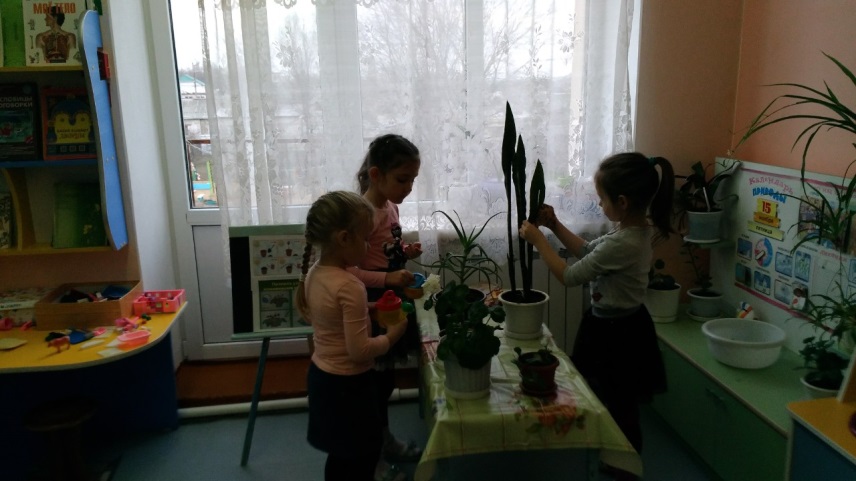 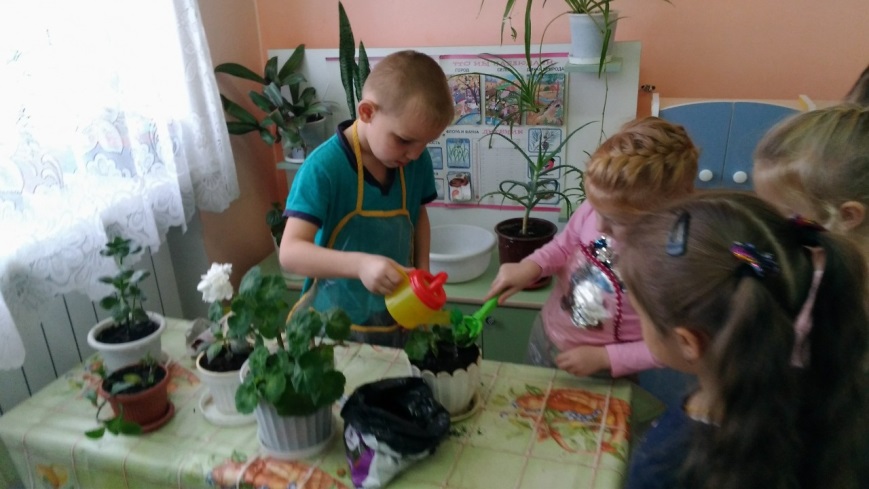 